ЗАЯВЛЕНИЕ-АНКЕТА*Прошу внести меня (моего ребенка)в Единую базу данных Ассоциации «БАТС» для возможности участия в соревнованиях по танцевальному спортуВИДЫ ДЕЯТЕЛЬНОСТИ (отметить +)_  Спортсмен (также спортсмен PD)_  Спортсмен соло    Школа танцев (1 год обучения) _  Школа танцев (2 год обучения)Подписывая данное заявление-анкету, спортсмен или его законный представитель дает согласие обработку персональных данных и на включение указанных сведений в Единую электронную базу данных Ассоциации «БАТС», берет на себя ответственность за правильность предоставленных данных, а также обязательство в случае изменения сведений в течение 7 дней сообщить в Дирекцию Ассоциации «БАТС»К заявлению-анкете прилагаю: копию паспорта, копия свидетельства о рождении (при отсутствии паспорта у ребенка), _______________	                                             ____________________________________________              (дата)                                                                              (подпись, расшифровка подписи тренера/тренеров)_______________	                                             ____________________________________________              (дата)                                                             (подпись, расшифровка подписи спортсмена/законного представителя)*Все поля обязательны к заполнениюПолный пакет документов необходимо направить на электронную почту database@sportdance.by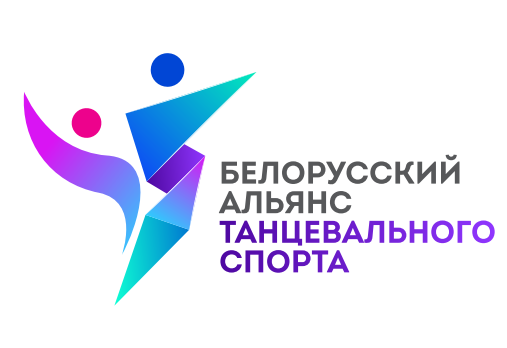 Ассоциация «БАТС»(Ф.И.О. заявителя – спортсмена или его законного представителя, если спортсмену не исполнилось 16 лет)(Место жительства)(номер контактного телефона)ФОТО 
1.1.Ф.И.О. спортсмена2.2.Ф.И.О. Латиницей3.3.Дата рождения4.4.Гражданство5.5.Паспорт/Свидетельство о рождении:Паспорт/Свидетельство о рождении:Паспорт/Свидетельство о рождении:Паспорт/Свидетельство о рождении:Паспорт/Свидетельство о рождении:Паспорт/Свидетельство о рождении:Паспорт/Свидетельство о рождении:Паспорт/Свидетельство о рождении:Паспорт/Свидетельство о рождении:Паспорт/Свидетельство о рождении:Паспорт/Свидетельство о рождении:Паспорт/Свидетельство о рождении:Паспорт/Свидетельство о рождении:Паспорт/Свидетельство о рождении:Паспорт/Свидетельство о рождении:5.5.Паспорт:сериясерияномерномерномерномерномер5.5.5.5.Дата выдачи5.5.5.5.Срок действия5.5.5.5.Кем выдан5.5.5.5.Свидетельство о рождении- номер:- номер:- номер:- номер:6.6.Домашний адрес 7.7.Номер мобильного телефона Номер мобильного телефона Номер мобильного телефона Номер мобильного телефона Номер мобильного телефона Номер мобильного телефона Номер мобильного телефона Номер мобильного телефона Номер мобильного телефона 8.8.Адрес электронной почты9.9.Номер IDcard WDSF (при её наличии)Номер IDcard WDSF (при её наличии)Номер IDcard WDSF (при её наличии)Номер IDcard WDSF (при её наличии)Номер IDcard WDSF (при её наличии)Номер IDcard WDSF (при её наличии)Номер IDcard WDSF (при её наличии)Номер IDcard WDSF (при её наличии)Номер IDcard WDSF (при её наличии)Номер IDcard WDSF (при её наличии)10.Класс спортивного мастерства, спортивный разряд, званиеКласс спортивного мастерства, спортивный разряд, званиеКлассSTКлассSTКлассLAКлассLAКлассLAРазряд, КМС, МС, др.11.11.Принадлежность к танцевальному клубу 11.11.Принадлежность к танцевальному клубу 11.11.Принадлежность к танцевальному клубу 12.Ф.И.О.  тренера/тренеровФ.И.О.  тренера/тренеров12.Ф.И.О.  тренера/тренеровФ.И.О.  тренера/тренеров12.Ф.И.О.  тренера/тренеровФ.И.О.  тренера/тренеров13.Первый тренер / танцевальный клубПервый тренер / танцевальный клуб13.Первый тренер / танцевальный клубПервый тренер / танцевальный клуб13.Первый тренер / танцевальный клубПервый тренер / танцевальный клуб14.Данные законного представителя спортсмена, если спортсмену не исполнилось 16 летДанные законного представителя спортсмена, если спортсмену не исполнилось 16 лет14.Данные законного представителя спортсмена, если спортсмену не исполнилось 16 летДанные законного представителя спортсмена, если спортсмену не исполнилось 16 лет14.Данные законного представителя спортсмена, если спортсмену не исполнилось 16 летДанные законного представителя спортсмена, если спортсмену не исполнилось 16 летНомер мобильного телефона:Номер мобильного телефона:Номер мобильного телефона:Номер мобильного телефона:Номер мобильного телефона:14.Данные законного представителя спортсмена, если спортсмену не исполнилось 16 летДанные законного представителя спортсмена, если спортсмену не исполнилось 16 лет15.Регистрационные данные в соц.сетях (по желанию):Регистрационные данные в соц.сетях (по желанию):Регистрационные данные в соц.сетях (по желанию):Регистрационные данные в соц.сетях (по желанию):Регистрационные данные в соц.сетях (по желанию):Регистрационные данные в соц.сетях (по желанию):Регистрационные данные в соц.сетях (по желанию):Регистрационные данные в соц.сетях (по желанию):InstagramVKTikTok